AGRICULTURAL LABOR SURVEY - October 2013AGRICULTURAL LABOR SURVEY - October 2013AGRICULTURAL LABOR SURVEY - October 2013AGRICULTURAL LABOR SURVEY - October 2013AGRICULTURAL LABOR SURVEY - October 2013OMB No. 0535-0109  Approval Expires: 1/31/2015Project Code: 956   QID: 150028   SMetaKey: 3275OMB No. 0535-0109  Approval Expires: 1/31/2015Project Code: 956   QID: 150028   SMetaKey: 3275OMB No. 0535-0109  Approval Expires: 1/31/2015Project Code: 956   QID: 150028   SMetaKey: 3275OMB No. 0535-0109  Approval Expires: 1/31/2015Project Code: 956   QID: 150028   SMetaKey: 3275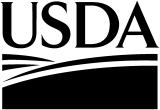 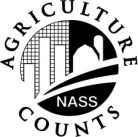 NATIONALAGRICULTURALSTATISTICSSERVICEUSDA/NASSNational Operations Division9700 Page Avenue, Suite 400St. Louis, MO 63132-1547Phone: 1-888-424-7828Fax: 1-855-515-1328E-mail: nass@nass.usda.govUSDA/NASSNational Operations Division9700 Page Avenue, Suite 400St. Louis, MO 63132-1547Phone: 1-888-424-7828Fax: 1-855-515-1328E-mail: nass@nass.usda.govUSDA/NASSNational Operations Division9700 Page Avenue, Suite 400St. Louis, MO 63132-1547Phone: 1-888-424-7828Fax: 1-855-515-1328E-mail: nass@nass.usda.govYour help is needed to estimate the number of agricultural workers and their average wage rate.  Under Title 7 of the U.S. Code and CIPSEA (Public Law 107-347), facts about your operation are kept confidential and used only for statistical purposes.  Response is voluntary.  The information will be used to compile and publish estimates at a Regional and National level for the United States.Your help is needed to estimate the number of agricultural workers and their average wage rate.  Under Title 7 of the U.S. Code and CIPSEA (Public Law 107-347), facts about your operation are kept confidential and used only for statistical purposes.  Response is voluntary.  The information will be used to compile and publish estimates at a Regional and National level for the United States.Your help is needed to estimate the number of agricultural workers and their average wage rate.  Under Title 7 of the U.S. Code and CIPSEA (Public Law 107-347), facts about your operation are kept confidential and used only for statistical purposes.  Response is voluntary.  The information will be used to compile and publish estimates at a Regional and National level for the United States.Your help is needed to estimate the number of agricultural workers and their average wage rate.  Under Title 7 of the U.S. Code and CIPSEA (Public Law 107-347), facts about your operation are kept confidential and used only for statistical purposes.  Response is voluntary.  The information will be used to compile and publish estimates at a Regional and National level for the United States.Your help is needed to estimate the number of agricultural workers and their average wage rate.  Under Title 7 of the U.S. Code and CIPSEA (Public Law 107-347), facts about your operation are kept confidential and used only for statistical purposes.  Response is voluntary.  The information will be used to compile and publish estimates at a Regional and National level for the United States.Your help is needed to estimate the number of agricultural workers and their average wage rate.  Under Title 7 of the U.S. Code and CIPSEA (Public Law 107-347), facts about your operation are kept confidential and used only for statistical purposes.  Response is voluntary.  The information will be used to compile and publish estimates at a Regional and National level for the United States.Your help is needed to estimate the number of agricultural workers and their average wage rate.  Under Title 7 of the U.S. Code and CIPSEA (Public Law 107-347), facts about your operation are kept confidential and used only for statistical purposes.  Response is voluntary.  The information will be used to compile and publish estimates at a Regional and National level for the United States.Your help is needed to estimate the number of agricultural workers and their average wage rate.  Under Title 7 of the U.S. Code and CIPSEA (Public Law 107-347), facts about your operation are kept confidential and used only for statistical purposes.  Response is voluntary.  The information will be used to compile and publish estimates at a Regional and National level for the United States.Your help is needed to estimate the number of agricultural workers and their average wage rate.  Under Title 7 of the U.S. Code and CIPSEA (Public Law 107-347), facts about your operation are kept confidential and used only for statistical purposes.  Response is voluntary.  The information will be used to compile and publish estimates at a Regional and National level for the United States.Your help is needed to estimate the number of agricultural workers and their average wage rate.  Under Title 7 of the U.S. Code and CIPSEA (Public Law 107-347), facts about your operation are kept confidential and used only for statistical purposes.  Response is voluntary.  The information will be used to compile and publish estimates at a Regional and National level for the United States.Your help is needed to estimate the number of agricultural workers and their average wage rate.  Under Title 7 of the U.S. Code and CIPSEA (Public Law 107-347), facts about your operation are kept confidential and used only for statistical purposes.  Response is voluntary.  The information will be used to compile and publish estimates at a Regional and National level for the United States.Your help is needed to estimate the number of agricultural workers and their average wage rate.  Under Title 7 of the U.S. Code and CIPSEA (Public Law 107-347), facts about your operation are kept confidential and used only for statistical purposes.  Response is voluntary.  The information will be used to compile and publish estimates at a Regional and National level for the United States.Your help is needed to estimate the number of agricultural workers and their average wage rate.  Under Title 7 of the U.S. Code and CIPSEA (Public Law 107-347), facts about your operation are kept confidential and used only for statistical purposes.  Response is voluntary.  The information will be used to compile and publish estimates at a Regional and National level for the United States.Your help is needed to estimate the number of agricultural workers and their average wage rate.  Under Title 7 of the U.S. Code and CIPSEA (Public Law 107-347), facts about your operation are kept confidential and used only for statistical purposes.  Response is voluntary.  The information will be used to compile and publish estimates at a Regional and National level for the United States.According to the Paperwork Reduction Act of 1995, an agency may not conduct or sponsor, and a person is not required to respond to, a collection of information unless it displays a valid OMB control number.  The valid OMB control number is 0535-0109.  The time required to complete this information collection is estimated to average 30 minutes per response, including the time for reviewing instructions, searching existing data sources, gathering and maintaining the data needed, and completing and reviewing the collection of information.According to the Paperwork Reduction Act of 1995, an agency may not conduct or sponsor, and a person is not required to respond to, a collection of information unless it displays a valid OMB control number.  The valid OMB control number is 0535-0109.  The time required to complete this information collection is estimated to average 30 minutes per response, including the time for reviewing instructions, searching existing data sources, gathering and maintaining the data needed, and completing and reviewing the collection of information.According to the Paperwork Reduction Act of 1995, an agency may not conduct or sponsor, and a person is not required to respond to, a collection of information unless it displays a valid OMB control number.  The valid OMB control number is 0535-0109.  The time required to complete this information collection is estimated to average 30 minutes per response, including the time for reviewing instructions, searching existing data sources, gathering and maintaining the data needed, and completing and reviewing the collection of information.According to the Paperwork Reduction Act of 1995, an agency may not conduct or sponsor, and a person is not required to respond to, a collection of information unless it displays a valid OMB control number.  The valid OMB control number is 0535-0109.  The time required to complete this information collection is estimated to average 30 minutes per response, including the time for reviewing instructions, searching existing data sources, gathering and maintaining the data needed, and completing and reviewing the collection of information.According to the Paperwork Reduction Act of 1995, an agency may not conduct or sponsor, and a person is not required to respond to, a collection of information unless it displays a valid OMB control number.  The valid OMB control number is 0535-0109.  The time required to complete this information collection is estimated to average 30 minutes per response, including the time for reviewing instructions, searching existing data sources, gathering and maintaining the data needed, and completing and reviewing the collection of information.According to the Paperwork Reduction Act of 1995, an agency may not conduct or sponsor, and a person is not required to respond to, a collection of information unless it displays a valid OMB control number.  The valid OMB control number is 0535-0109.  The time required to complete this information collection is estimated to average 30 minutes per response, including the time for reviewing instructions, searching existing data sources, gathering and maintaining the data needed, and completing and reviewing the collection of information.According to the Paperwork Reduction Act of 1995, an agency may not conduct or sponsor, and a person is not required to respond to, a collection of information unless it displays a valid OMB control number.  The valid OMB control number is 0535-0109.  The time required to complete this information collection is estimated to average 30 minutes per response, including the time for reviewing instructions, searching existing data sources, gathering and maintaining the data needed, and completing and reviewing the collection of information.According to the Paperwork Reduction Act of 1995, an agency may not conduct or sponsor, and a person is not required to respond to, a collection of information unless it displays a valid OMB control number.  The valid OMB control number is 0535-0109.  The time required to complete this information collection is estimated to average 30 minutes per response, including the time for reviewing instructions, searching existing data sources, gathering and maintaining the data needed, and completing and reviewing the collection of information.According to the Paperwork Reduction Act of 1995, an agency may not conduct or sponsor, and a person is not required to respond to, a collection of information unless it displays a valid OMB control number.  The valid OMB control number is 0535-0109.  The time required to complete this information collection is estimated to average 30 minutes per response, including the time for reviewing instructions, searching existing data sources, gathering and maintaining the data needed, and completing and reviewing the collection of information.According to the Paperwork Reduction Act of 1995, an agency may not conduct or sponsor, and a person is not required to respond to, a collection of information unless it displays a valid OMB control number.  The valid OMB control number is 0535-0109.  The time required to complete this information collection is estimated to average 30 minutes per response, including the time for reviewing instructions, searching existing data sources, gathering and maintaining the data needed, and completing and reviewing the collection of information.According to the Paperwork Reduction Act of 1995, an agency may not conduct or sponsor, and a person is not required to respond to, a collection of information unless it displays a valid OMB control number.  The valid OMB control number is 0535-0109.  The time required to complete this information collection is estimated to average 30 minutes per response, including the time for reviewing instructions, searching existing data sources, gathering and maintaining the data needed, and completing and reviewing the collection of information.According to the Paperwork Reduction Act of 1995, an agency may not conduct or sponsor, and a person is not required to respond to, a collection of information unless it displays a valid OMB control number.  The valid OMB control number is 0535-0109.  The time required to complete this information collection is estimated to average 30 minutes per response, including the time for reviewing instructions, searching existing data sources, gathering and maintaining the data needed, and completing and reviewing the collection of information.According to the Paperwork Reduction Act of 1995, an agency may not conduct or sponsor, and a person is not required to respond to, a collection of information unless it displays a valid OMB control number.  The valid OMB control number is 0535-0109.  The time required to complete this information collection is estimated to average 30 minutes per response, including the time for reviewing instructions, searching existing data sources, gathering and maintaining the data needed, and completing and reviewing the collection of information.According to the Paperwork Reduction Act of 1995, an agency may not conduct or sponsor, and a person is not required to respond to, a collection of information unless it displays a valid OMB control number.  The valid OMB control number is 0535-0109.  The time required to complete this information collection is estimated to average 30 minutes per response, including the time for reviewing instructions, searching existing data sources, gathering and maintaining the data needed, and completing and reviewing the collection of information.Attempted ContactsAttempted ContactsAttempted ContactsAttempted ContactsAttempted ContactsDateDateTimeNotesNotesStatePOIDTractSubtr.Subtr.__ ____ __ __ __ __ __ __ __ ____ ____ ____ __1. 	[Verify name and mailing address of this operation. Make any corrections necessary (including the correct operation name) on the label and continue.]		 [Check if name label verified]2.	Since June 1, 2013, have you or will you (name on label)--a.	grow any crops or cut hay?[Include grains, row crops, oilseeds, fruits, nuts, vegetables (including strawberries and melon crops), nursery and greenhouse, Christmas trees, and other specialty crops.]a.	grow any crops or cut hay?[Include grains, row crops, oilseeds, fruits, nuts, vegetables (including strawberries and melon crops), nursery and greenhouse, Christmas trees, and other specialty crops.]a.	grow any crops or cut hay?[Include grains, row crops, oilseeds, fruits, nuts, vegetables (including strawberries and melon crops), nursery and greenhouse, Christmas trees, and other specialty crops.]1  Yes - [Go to item 3.]		3    No - [Continue.]1  Yes - [Go to item 3.]		3    No - [Continue.]1  Yes - [Go to item 3.]		3    No - [Continue.]1  Yes - [Go to item 3.]		3    No - [Continue.]1  Yes - [Go to item 3.]		3    No - [Continue.]1  Yes - [Go to item 3.]		3    No - [Continue.]b.	own or raise any livestock or poultry? [Include livestock and poultry owned, and any being raised under contract for someone else.]b.	own or raise any livestock or poultry? [Include livestock and poultry owned, and any being raised under contract for someone else.]b.	own or raise any livestock or poultry? [Include livestock and poultry owned, and any being raised under contract for someone else.]1  Yes - [Go to item 3.]		3  No - [Continue.]1  Yes - [Go to item 3.]		3  No - [Continue.]1  Yes - [Go to item 3.]		3  No - [Continue.]1  Yes - [Go to item 3.]		3  No - [Continue.]1  Yes - [Go to item 3.]		3  No - [Continue.]1  Yes - [Go to item 3.]		3  No - [Continue.]c.	sell any agricultural products?c.	sell any agricultural products?c.	sell any agricultural products?1  Yes - [Go to item 3.]		3  No - [Continue.]1  Yes - [Go to item 3.]		3  No - [Continue.]1  Yes - [Go to item 3.]		3  No - [Continue.]1  Yes - [Go to item 3.]		3  No - [Continue.]1  Yes - [Go to item 3.]		3  No - [Continue.]1  Yes - [Go to item 3.]		3  No - [Continue.]d.	receive government agricultural payments?[Exclude government payments received as a landlord.]d.	receive government agricultural payments?[Exclude government payments received as a landlord.]d.	receive government agricultural payments?[Exclude government payments received as a landlord.]d.	receive government agricultural payments?[Exclude government payments received as a landlord.]d.	receive government agricultural payments?[Exclude government payments received as a landlord.]1  Yes - [Go to item 3.]		3  No - [Continue.]1  Yes - [Go to item 3.]		3  No - [Continue.]1  Yes - [Go to item 3.]		3  No - [Continue.]1  Yes - [Go to item 3.]		3  No - [Continue.]e.	have more than 19 acres of idle cropland or more than99 acres of pastureland?e.	have more than 19 acres of idle cropland or more than99 acres of pastureland?e.	have more than 19 acres of idle cropland or more than99 acres of pastureland?e.	have more than 19 acres of idle cropland or more than99 acres of pastureland?e.	have more than 19 acres of idle cropland or more than99 acres of pastureland?1  Yes - [Go to item 3.]		3  No - [Go to Section 5, page 11, item 1.]1  Yes - [Go to item 3.]		3  No - [Go to Section 5, page 11, item 1.]OFFICE USE3.	Are the day-to-day decisions for this operation made by one individual, 	a hired manager, or partners?  [Check one]R. UNIT3.	Are the day-to-day decisions for this operation made by one individual, 	a hired manager, or partners?  [Check one]921	1 One individual – [Go to Section 1, page 3, item 1.]	8 A hired manager – [Go to Section 1, page 3, item 1.]	2 Partners – How many partners make the day-to-day decisions?SUB.	1 One individual – [Go to Section 1, page 3, item 1.]	8 A hired manager – [Go to Section 1, page 3, item 1.]	2 Partners – How many partners make the day-to-day decisions?941	1 One individual – [Go to Section 1, page 3, item 1.]	8 A hired manager – [Go to Section 1, page 3, item 1.]	2 Partners – How many partners make the day-to-day decisions?NumberJUNE 1		[Enter number of partners, including operator, and then continue.]. . . . . .. . . . . . . . . . 9304. 	Please identify the other person(s) in this partnership, then go to Section 1, page 3.	(Verify partners’ names and make necessary corrections if names have already been entered.)4. 	Please identify the other person(s) in this partnership, then go to Section 1, page 3.	(Verify partners’ names and make necessary corrections if names have already been entered.)4. 	Please identify the other person(s) in this partnership, then go to Section 1, page 3.	(Verify partners’ names and make necessary corrections if names have already been entered.)4. 	Please identify the other person(s) in this partnership, then go to Section 1, page 3.	(Verify partners’ names and make necessary corrections if names have already been entered.)4. 	Please identify the other person(s) in this partnership, then go to Section 1, page 3.	(Verify partners’ names and make necessary corrections if names have already been entered.)Name: __________________________________________ Name: __________________________________________ Name: __________________________________________ Name: __________________________________________ Address: ________________________________________ Address: ________________________________________ Address: ________________________________________ Address: ________________________________________ City: ____________________   State: ______   ZIP: _______ City: ____________________   State: ______   ZIP: _______ City: ____________________   State: ______   ZIP: _______ City: ____________________   : ______   ZIP:  _______ Phone: (______ ) - ______________________ Phone: (______ ) - ______________________ Phone: (______ ) - ______________________ Phone:  (_______) - ____________________ Did this partner also operate land individually on June 1, 2013?Did this partner also operate land individually on June 1, 2013?Did this partner also operate land individually on June 1, 2013?Did this partner also operate land individually on June 1, 2013?	  Yes			  No	  Yes			  No	  Yes			  No	  Yes			  NoName: __________________________________________ Name: __________________________________________ Name: __________________________________________ Name: __________________________________________ Address: ________________________________________ Address: ________________________________________ Address: ________________________________________ Address: ________________________________________ City: ____________________   State: ______   ZIP: _______ City: ____________________   State: ______   ZIP: _______ City: ____________________   State: ______   ZIP: _______ City:  ____________________   : ______   ZIP: _______ Phone: (______) - _____________________ Phone: (______) - _____________________ Phone: (______) - _____________________ Phone: (_______) - ____________________ Did this partner also operate land individually on June 1, 2013?Did this partner also operate land individually on June 1, 2013?Did this partner also operate land individually on June 1, 2013?Did this partner also operate land individually on June 1, 2013?	  Yes			  No	  Yes			  No	  Yes			  No	  Yes			  NoFor Office Use OnlyFor Office Use OnlyFor Office Use OnlyFor Office Use OnlyStratumStratumStratumStratum925926927928Ind. Op.Ind. Op.Ind. Op.Ind. Op.924924924924October 2013October 2013October 2013October 2013October 2013October 2013October 2013SMTWThFS12345678910111213141516171819202122232425262728293031Section 1 - PAID WORKERS for OCTOBER    1.	Did this operation have anyone on the payroll to do agricultural work the week of October 6th through the 12th?1.	Did this operation have anyone on the payroll to do agricultural work the week of October 6th through the 12th?[Include part-time workers, paid family members and hired managers.  Only report Hired Workers that were directly paid by the farm operation.  Do not include contract laborers or workers.]CODE 399101 Yes - [Enter 1 and continue.]2 Don't Know - [Enter 2, then go to Section 2.]3 No - [Enter 3 then go to Section 2.]. . . . . . . . . . . . . . . . . . . . . . . . . . . . . . . . . . . . . . . . . . . . . . . . . 4002.	For the paid workers, record the number of workers, hours worked, and the gross wages paid the week of October 6th through the 12th.  Please separate the workers by the main type of work they were hired to do based on the following groups:CodeWork Hired to Do1FIELD WORKERS: Jack-of all-trades and machinery operators on crop farms, fruit or vegetable pickers, greenhouse or nursery workers, hay balers and haulers, etc. 2LIVESTOCK WORKERS: Jack-of-all-trades and machinery operators on livestock or poultry operations, workers hired to fix fences, tend animals, milk cows, gather eggs, etc. 3SUPERVISOR/MANAGER: Hired managers, range foremen, crew leaders, etc.  Exclude individuals not directly involved in day-to-day decisions on the farm.4OTHER WORKERS: Office workers, bookkeepers, pilots, pesticide applicators, etc.Work Hired to DoWork Hired to DoWorkerCode(shown above)WorkerCode(shown above)Numberof PaidWorkersTotalHoursWorkedTotalHoursWorkedTotal Gross Wages That Week(Dollars)4114114124134134144214214224234234244314314324334334344414414424434434444514514524534534543.									   TOTAL PAID WORKERS3.									   TOTAL PAID WORKERS3.									   TOTAL PAID WORKERS3.									   TOTAL PAID WORKERS3.									   TOTAL PAID WORKERS3603603604.	In 2013, how many of these TOTAL PAID WORKERS will be paid by this operation----NUMBER OF WORKERSa.	for 150 days or more of work? . . . . . . . . . . . . . . . . . . . . . . . . . . . . . . . . . . . . . . . . . . . . . . . . . . . . . . . . . . . . . . . . . . . 500b.	for 149 days or less of work? . . . . . . . . . . . . . . . . . . . . . . . . . . . . . . . . . . . . . . . . . . . . . . . . . . . . . . . . . . . . . . . . . . .   501		Sum MUST equal TOTAL PAID WORKERS, item 3 above.  . . . . . . .. . . . . . . . . . . . . . . . . . . . TOTAL		Sum MUST equal TOTAL PAID WORKERS, item 3 above.  . . . . . . .. . . . . . . . . . . . . . . . . . . . TOTALOffice Use – Completion Code – Usability     1 – Incomplete, Has Labor 2 – Incomplete, Unknown  3 – No Labor 598July 2013 July 2013 July 2013 July 2013 July 2013 July 2013 July 2013 SMTWThFS12345678910111213141516171819202122232425262728293031Section 2 - PAID WORKERS for JULY   1.	Did this operation have anyone on the payroll to do agricultural work the week of July 7th through the 13th?1.	Did this operation have anyone on the payroll to do agricultural work the week of July 7th through the 13th?[Include part-time workers, paid family members and hired managers.  Only report Hired Workers that were directly paid by the farm operation.  Do not include contract laborers or workers.]CODE 39971 Yes - [Enter code 1, and continue.]2 Don't Know - [Enter code 2, then go to Section 3.]3 No - [Enter code 3, then go to Section 3.]. . . . . . . . . . . . . . . . . . . . . . . . . . . . . . . . . . . . . . . . . . . . . 4002.	For the paid workers, record the number of workers, hours worked, and the gross wages paid the week of July 7th through the 13th.  Please separate the workers by the main type of work they were hired to do based on the following groups:CodeWork Hired to Do1FIELD WORKERS: Jack-of all-trades and machinery operators on crop farms, fruit or vegetable pickers, greenhouse or nursery workers, hay balers and haulers, etc. 2LIVESTOCK WORKERS: Jack-of-all-trades and machinery operators on livestock or poultry operations, workers hired to fix fences, tend animals, milk cows, gather eggs, etc. 3SUPERVISOR/MANAGER: Hired managers, range foremen, crew leaders, etc.  Exclude individuals not directly involved in day-to-day decisions on the farm.4OTHER WORKERS: Office workers, bookkeepers, pilots, pesticide applicators, etc.Work Hired to DoWorker Code(shown above)Worker Code(shown above)Number of Paid WorkersTotal HoursWorkedTotal HoursWorkedTotal Gross Wages That Week(Dollars)Total Gross Wages That Week(Dollars)4114114124134134144144214214224234234244244314314324334334344344414414424434434444444514514524534534544543.									 TOTAL PAID WORKERS3.									 TOTAL PAID WORKERS3.									 TOTAL PAID WORKERS3.									 TOTAL PAID WORKERS3.									 TOTAL PAID WORKERS3603603604.	In 2013, how many of these TOTAL PAID WORKERS will be paid by this operation----NUMBER OF WORKERSa.	for 150 days or more of work? . . . . . . . . . . . . . . . . . . . . . . . . . . . . . . . . . . . . . . . . . . . . . . . . . . . . . . . . . . . . . . . . .    500b.	for 149 days or less of work? . . . . . . . . . . . . . . . . . . . . . . . . . . . . . . . . . . . . . . . . . . . . . . . . . . . . . . . . . . . . . . . . . . .  501Sum MUST equal TOTAL PAID WORKERS, item 3 above.. . . . . . . . . . . . . . . . . . . . . .. . . . . . TOTALOffice Use – Completion Code – Usability   1 – Incomplete, Has Labor 2 – Incomplete, Unknown  3 – No Labor 598Section 3 - VALUE of SALES   1.	Please classify this operation in terms of total gross value of sales	[Be sure sales represent only 2012 and earlier years’ production.]	Considering:Sales of all crops, livestock, poultry, and livestock products (milk, eggs, etc.) sold in 2012.The value of product removed for all crops, livestock, and poultry produced under contract  in 2012.Sales of all miscellaneous agricultural products in 2012.All government agricultural payments received in 2012.Landlord’s share of government payments and crops sold in 2012.      a.    What code represents the total gross value of sales, including government agricultural payments?Total ValueTotal ValueTotal ValueTotal ValueTotal ValueGVS CodeGVS CodeGVS Code		‘None’ during 2012. . . . . . . . . . . .  		‘None’ during 2012. . . . . . . . . . . .  		‘None’ during 2012. . . . . . . . . . . .  		‘None’ during 2012. . . . . . . . . . . .  		‘None’ during 2012. . . . . . . . . . . .  99 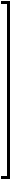 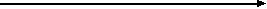 $$$$$$$$$$$$1 ---1,000 ---2,500 ---5,000 ---10,000 ---25,000 ---50,000 ---100,000 ---250,000 ---500,000 ---1,000,000 ---2,500,000 ---$$$$$$$$$$999 2,499 4,999 9,999 24,999 49,99999,999 249,999 499,999 999,9992,499,9994,999,999….….….….….….….….….….….….1  2  3  4  5 6  7  8  9 10 11  12   GVS CodeGVS Code$$$$$$$$$$$$1 ---1,000 ---2,500 ---5,000 ---10,000 ---25,000 ---50,000 ---100,000 ---250,000 ---500,000 ---1,000,000 ---2,500,000 ---$$$$$$$$$$999 2,499 4,999 9,999 24,999 49,99999,999 249,999 499,999 999,9992,499,9994,999,999….….….….….….….….….….….….1  2  3  4  5 6  7  8  9 10 11  12   550550$$$$$$$$$$$$1 ---1,000 ---2,500 ---5,000 ---10,000 ---25,000 ---50,000 ---100,000 ---250,000 ---500,000 ---1,000,000 ---2,500,000 ---$$$$$$$$$$999 2,499 4,999 9,999 24,999 49,99999,999 249,999 499,999 999,9992,499,9994,999,999….….….….….….….….….….….….1  2  3  4  5 6  7  8  9 10 11  12   $5,000,000  and over …………. 5,000,000  and over …………. 5,000,000  and over …………. 5,000,000  and over …………. 13       b.    Does the GVS (gross value of sales) Code in Code  equal ‘1’ or ‘99’?		   Yes - [Continue]			   No - [Go to page 6, item 2]       b.    Does the GVS (gross value of sales) Code in Code  equal ‘1’ or ‘99’?		   Yes - [Continue]			   No - [Go to page 6, item 2]       b.    Does the GVS (gross value of sales) Code in Code  equal ‘1’ or ‘99’?		   Yes - [Continue]			   No - [Go to page 6, item 2]       b.    Does the GVS (gross value of sales) Code in Code  equal ‘1’ or ‘99’?		   Yes - [Continue]			   No - [Go to page 6, item 2]       b.    Does the GVS (gross value of sales) Code in Code  equal ‘1’ or ‘99’?		   Yes - [Continue]			   No - [Go to page 6, item 2]       b.    Does the GVS (gross value of sales) Code in Code  equal ‘1’ or ‘99’?		   Yes - [Continue]			   No - [Go to page 6, item 2]       b.    Does the GVS (gross value of sales) Code in Code  equal ‘1’ or ‘99’?		   Yes - [Continue]			   No - [Go to page 6, item 2]       b.    Does the GVS (gross value of sales) Code in Code  equal ‘1’ or ‘99’?		   Yes - [Continue]			   No - [Go to page 6, item 2]       b.    Does the GVS (gross value of sales) Code in Code  equal ‘1’ or ‘99’?		   Yes - [Continue]			   No - [Go to page 6, item 2]       b.    Does the GVS (gross value of sales) Code in Code  equal ‘1’ or ‘99’?		   Yes - [Continue]			   No - [Go to page 6, item 2]       c.    Record all 2013 crops, land uses, and livestock or poultry now on the total acres operated, 		then go to page 6, item 2.      c.    Record all 2013 crops, land uses, and livestock or poultry now on the total acres operated, 		then go to page 6, item 2.      c.    Record all 2013 crops, land uses, and livestock or poultry now on the total acres operated, 		then go to page 6, item 2.      c.    Record all 2013 crops, land uses, and livestock or poultry now on the total acres operated, 		then go to page 6, item 2.      c.    Record all 2013 crops, land uses, and livestock or poultry now on the total acres operated, 		then go to page 6, item 2.      c.    Record all 2013 crops, land uses, and livestock or poultry now on the total acres operated, 		then go to page 6, item 2.      c.    Record all 2013 crops, land uses, and livestock or poultry now on the total acres operated, 		then go to page 6, item 2.      c.    Record all 2013 crops, land uses, and livestock or poultry now on the total acres operated, 		then go to page 6, item 2.      c.    Record all 2013 crops, land uses, and livestock or poultry now on the total acres operated, 		then go to page 6, item 2.      c.    Record all 2013 crops, land uses, and livestock or poultry now on the total acres operated, 		then go to page 6, item 2.Land UseACRESField Crops Intended For HarvestACRESOther CropsOther CropsACRESCRP/WRP . . . . . . . . . . . . . . . . . . __________________ Cut Christmas Trees Cut Christmas Trees Idle Cropland . . . . . . . . . . . . . . . . __________________ __________________ __________________ Summer Fallow __________________ __________________ __________________ ____________________ __________________ __________________ __________________ LivestockLivestockNUMBERGovernment PaymentsWHOLEDOLLARSFruits/NutsACRESCattle – Dairy . . . . . . . Cattle – Dairy . . . . . . . CRP/WRP Payments . . . . . . . . . __________________ Cattle – Other . . . . . . . Cattle – Other . . . . . . . Other Gov’t Payments . . . . . . . . . __________________ Chickens . . . . . . . . . . Chickens . . . . . . . . . . __________________ Hogs . . . . . . . . . . . . . . Hogs . . . . . . . . . . . . . . Pasture/RangelandCropland Used Only For Pasture ACRES__________________ Horses . . . . . . . . . . . . Horses . . . . . . . . . . . . Pasture/RangelandCropland Used Only For Pasture ACRES__________________ Mules/Burros . . . . . . . Mules/Burros . . . . . . . Pasture/RangelandCropland Used Only For Pasture __________________ __________________ Permanent Pasture . . . . . . . . . . . Vegetables/MelonsACRES__________________ __________________ Woodland Pasture . . . . . . . . . . . __________________ __________________ __________________ __________________ __________________ __________________ AquacultureNUMBER__________________ Office UseOffice UseAcres of Ponds in Use . . . . . . . . TOTAL POINTSTOTAL POINTSFoodsize/Stockers . . . . . . . . . . . . BerriesACRES552552Fingerlings/Broodfish . . . . . . . . . __________________ PASTURE POINTSPASTURE POINTSTrout Eggs . . . . . . . . . . . . . . . . . . __________________ 554554Section 3 - VALUE of SALES (continued)2. 	Of the farm or ranch income reported, which of these categories represents the largestportion of the gross income from this operation? Of the farm or ranch income reported, which of these categories represents the largestportion of the gross income from this operation? CodeCodeCodeCodeCodeCodeCodeCode 	  1 -  Grains, Oilseeds, Dry Beans, and Dry Peas . . . . . . . . . . . . . . . . . . . . . . . .  	  1 -  Grains, Oilseeds, Dry Beans, and Dry Peas . . . . . . . . . . . . . . . . . . . . . . . .  	  1 -  Grains, Oilseeds, Dry Beans, and Dry Peas . . . . . . . . . . . . . . . . . . . . . . . .  	  1 -  Grains, Oilseeds, Dry Beans, and Dry Peas . . . . . . . . . . . . . . . . . . . . . . . .  	  1 -  Grains, Oilseeds, Dry Beans, and Dry Peas . . . . . . . . . . . . . . . . . . . . . . . .  	  1 -  Grains, Oilseeds, Dry Beans, and Dry Peas . . . . . . . . . . . . . . . . . . . . . . . .  	  1 -  Grains, Oilseeds, Dry Beans, and Dry Peas . . . . . . . . . . . . . . . . . . . . . . . .  	  1 -  Grains, Oilseeds, Dry Beans, and Dry Peas . . . . . . . . . . . . . . . . . . . . . . . . 1			(corn, flaxseed, grain silage and forage, grains and oilseeds, popcorn, rice,		 	small grains, sorghum, soybeans, sunflowers, straw, etc.)			(corn, flaxseed, grain silage and forage, grains and oilseeds, popcorn, rice,		 	small grains, sorghum, soybeans, sunflowers, straw, etc.)			(corn, flaxseed, grain silage and forage, grains and oilseeds, popcorn, rice,		 	small grains, sorghum, soybeans, sunflowers, straw, etc.)			(corn, flaxseed, grain silage and forage, grains and oilseeds, popcorn, rice,		 	small grains, sorghum, soybeans, sunflowers, straw, etc.)			(corn, flaxseed, grain silage and forage, grains and oilseeds, popcorn, rice,		 	small grains, sorghum, soybeans, sunflowers, straw, etc.)			(corn, flaxseed, grain silage and forage, grains and oilseeds, popcorn, rice,		 	small grains, sorghum, soybeans, sunflowers, straw, etc.)			(corn, flaxseed, grain silage and forage, grains and oilseeds, popcorn, rice,		 	small grains, sorghum, soybeans, sunflowers, straw, etc.)			(corn, flaxseed, grain silage and forage, grains and oilseeds, popcorn, rice,		 	small grains, sorghum, soybeans, sunflowers, straw, etc.)	  2 -  Tobacco. . . . . . . . . . . . . . . . . . . . . . . . . . . . . . . . . . . . . . . . . . . . . . . . . . . . . 	  2 -  Tobacco. . . . . . . . . . . . . . . . . . . . . . . . . . . . . . . . . . . . . . . . . . . . . . . . . . . . . 	  2 -  Tobacco. . . . . . . . . . . . . . . . . . . . . . . . . . . . . . . . . . . . . . . . . . . . . . . . . . . . . 	  2 -  Tobacco. . . . . . . . . . . . . . . . . . . . . . . . . . . . . . . . . . . . . . . . . . . . . . . . . . . . . 	  2 -  Tobacco. . . . . . . . . . . . . . . . . . . . . . . . . . . . . . . . . . . . . . . . . . . . . . . . . . . . . 	  2 -  Tobacco. . . . . . . . . . . . . . . . . . . . . . . . . . . . . . . . . . . . . . . . . . . . . . . . . . . . . 	  2 -  Tobacco. . . . . . . . . . . . . . . . . . . . . . . . . . . . . . . . . . . . . . . . . . . . . . . . . . . . . 	  2 -  Tobacco. . . . . . . . . . . . . . . . . . . . . . . . . . . . . . . . . . . . . . . . . . . . . . . . . . . . . 2	  3 -  Cotton and Cottonseed. . . . . . . . . . . . . . . . . . . . . . . . . . . . . . . . . . . . . . . . . 	  3 -  Cotton and Cottonseed. . . . . . . . . . . . . . . . . . . . . . . . . . . . . . . . . . . . . . . . . 	  3 -  Cotton and Cottonseed. . . . . . . . . . . . . . . . . . . . . . . . . . . . . . . . . . . . . . . . . 	  3 -  Cotton and Cottonseed. . . . . . . . . . . . . . . . . . . . . . . . . . . . . . . . . . . . . . . . . 	  3 -  Cotton and Cottonseed. . . . . . . . . . . . . . . . . . . . . . . . . . . . . . . . . . . . . . . . . 	  3 -  Cotton and Cottonseed. . . . . . . . . . . . . . . . . . . . . . . . . . . . . . . . . . . . . . . . . 	  3 -  Cotton and Cottonseed. . . . . . . . . . . . . . . . . . . . . . . . . . . . . . . . . . . . . . . . . 	  3 -  Cotton and Cottonseed. . . . . . . . . . . . . . . . . . . . . . . . . . . . . . . . . . . . . . . . . 3	  4 -  Vegetables, Melons, Potatoes and Sweet Potatoes. . . . . . . . . . . . . . . . . . 	  4 -  Vegetables, Melons, Potatoes and Sweet Potatoes. . . . . . . . . . . . . . . . . . 	  4 -  Vegetables, Melons, Potatoes and Sweet Potatoes. . . . . . . . . . . . . . . . . . 	  4 -  Vegetables, Melons, Potatoes and Sweet Potatoes. . . . . . . . . . . . . . . . . . 	  4 -  Vegetables, Melons, Potatoes and Sweet Potatoes. . . . . . . . . . . . . . . . . . 	  4 -  Vegetables, Melons, Potatoes and Sweet Potatoes. . . . . . . . . . . . . . . . . . 	  4 -  Vegetables, Melons, Potatoes and Sweet Potatoes. . . . . . . . . . . . . . . . . . 	  4 -  Vegetables, Melons, Potatoes and Sweet Potatoes. . . . . . . . . . . . . . . . . . 4			(beets, cabbage, cantaloupes, pumpkins, sweet corn,		 	tomatoes, watermelons, vegetable seeds, etc.)			(beets, cabbage, cantaloupes, pumpkins, sweet corn,		 	tomatoes, watermelons, vegetable seeds, etc.)			(beets, cabbage, cantaloupes, pumpkins, sweet corn,		 	tomatoes, watermelons, vegetable seeds, etc.)			(beets, cabbage, cantaloupes, pumpkins, sweet corn,		 	tomatoes, watermelons, vegetable seeds, etc.)			(beets, cabbage, cantaloupes, pumpkins, sweet corn,		 	tomatoes, watermelons, vegetable seeds, etc.)			(beets, cabbage, cantaloupes, pumpkins, sweet corn,		 	tomatoes, watermelons, vegetable seeds, etc.)			(beets, cabbage, cantaloupes, pumpkins, sweet corn,		 	tomatoes, watermelons, vegetable seeds, etc.)			(beets, cabbage, cantaloupes, pumpkins, sweet corn,		 	tomatoes, watermelons, vegetable seeds, etc.)	  5 -  Fruit, Tree Nuts and Berries. . . . . . . . . . . . . . . . . . . . . . . . . . . . . . . . . . . . . 	  5 -  Fruit, Tree Nuts and Berries. . . . . . . . . . . . . . . . . . . . . . . . . . . . . . . . . . . . . 	  5 -  Fruit, Tree Nuts and Berries. . . . . . . . . . . . . . . . . . . . . . . . . . . . . . . . . . . . . 	  5 -  Fruit, Tree Nuts and Berries. . . . . . . . . . . . . . . . . . . . . . . . . . . . . . . . . . . . . 	  5 -  Fruit, Tree Nuts and Berries. . . . . . . . . . . . . . . . . . . . . . . . . . . . . . . . . . . . . 	  5 -  Fruit, Tree Nuts and Berries. . . . . . . . . . . . . . . . . . . . . . . . . . . . . . . . . . . . . 	  5 -  Fruit, Tree Nuts and Berries. . . . . . . . . . . . . . . . . . . . . . . . . . . . . . . . . . . . . 	  5 -  Fruit, Tree Nuts and Berries. . . . . . . . . . . . . . . . . . . . . . . . . . . . . . . . . . . . . 5			(almonds, apples, blueberries, cherries, grapes, hazelnuts, kiwifruit,		 	oranges, pears, pecans, strawberries, walnuts, etc.)			(almonds, apples, blueberries, cherries, grapes, hazelnuts, kiwifruit,		 	oranges, pears, pecans, strawberries, walnuts, etc.)			(almonds, apples, blueberries, cherries, grapes, hazelnuts, kiwifruit,		 	oranges, pears, pecans, strawberries, walnuts, etc.)			(almonds, apples, blueberries, cherries, grapes, hazelnuts, kiwifruit,		 	oranges, pears, pecans, strawberries, walnuts, etc.)			(almonds, apples, blueberries, cherries, grapes, hazelnuts, kiwifruit,		 	oranges, pears, pecans, strawberries, walnuts, etc.)			(almonds, apples, blueberries, cherries, grapes, hazelnuts, kiwifruit,		 	oranges, pears, pecans, strawberries, walnuts, etc.)			(almonds, apples, blueberries, cherries, grapes, hazelnuts, kiwifruit,		 	oranges, pears, pecans, strawberries, walnuts, etc.)			(almonds, apples, blueberries, cherries, grapes, hazelnuts, kiwifruit,		 	oranges, pears, pecans, strawberries, walnuts, etc.)	  6 -  Nursery, Greenhouse, Floriculture and Sod. . . . . . . . . . . . . . . . . . . . . . . . 	  6 -  Nursery, Greenhouse, Floriculture and Sod. . . . . . . . . . . . . . . . . . . . . . . . 	  6 -  Nursery, Greenhouse, Floriculture and Sod. . . . . . . . . . . . . . . . . . . . . . . . 	  6 -  Nursery, Greenhouse, Floriculture and Sod. . . . . . . . . . . . . . . . . . . . . . . . 	  6 -  Nursery, Greenhouse, Floriculture and Sod. . . . . . . . . . . . . . . . . . . . . . . . 	  6 -  Nursery, Greenhouse, Floriculture and Sod. . . . . . . . . . . . . . . . . . . . . . . . 	  6 -  Nursery, Greenhouse, Floriculture and Sod. . . . . . . . . . . . . . . . . . . . . . . . 	  6 -  Nursery, Greenhouse, Floriculture and Sod. . . . . . . . . . . . . . . . . . . . . . . . 6			(bedding plants, bulbs, cut flowers, flower seeds, foliage plants,		 	mushrooms, nursery potted plants, shrubbery, sod, etc.)			(bedding plants, bulbs, cut flowers, flower seeds, foliage plants,		 	mushrooms, nursery potted plants, shrubbery, sod, etc.)			(bedding plants, bulbs, cut flowers, flower seeds, foliage plants,		 	mushrooms, nursery potted plants, shrubbery, sod, etc.)			(bedding plants, bulbs, cut flowers, flower seeds, foliage plants,		 	mushrooms, nursery potted plants, shrubbery, sod, etc.)			(bedding plants, bulbs, cut flowers, flower seeds, foliage plants,		 	mushrooms, nursery potted plants, shrubbery, sod, etc.)			(bedding plants, bulbs, cut flowers, flower seeds, foliage plants,		 	mushrooms, nursery potted plants, shrubbery, sod, etc.)			(bedding plants, bulbs, cut flowers, flower seeds, foliage plants,		 	mushrooms, nursery potted plants, shrubbery, sod, etc.)			(bedding plants, bulbs, cut flowers, flower seeds, foliage plants,		 	mushrooms, nursery potted plants, shrubbery, sod, etc.)	  7 -  Cut Christmas Trees and Short Rotation Woody Crops. . . . . . . . . . . . . . 	  7 -  Cut Christmas Trees and Short Rotation Woody Crops. . . . . . . . . . . . . . 	  7 -  Cut Christmas Trees and Short Rotation Woody Crops. . . . . . . . . . . . . . 	  7 -  Cut Christmas Trees and Short Rotation Woody Crops. . . . . . . . . . . . . . 	  7 -  Cut Christmas Trees and Short Rotation Woody Crops. . . . . . . . . . . . . . 	  7 -  Cut Christmas Trees and Short Rotation Woody Crops. . . . . . . . . . . . . . 	  7 -  Cut Christmas Trees and Short Rotation Woody Crops. . . . . . . . . . . . . . 	  7 -  Cut Christmas Trees and Short Rotation Woody Crops. . . . . . . . . . . . . . 7FARM TYPE CODEFARM TYPE CODE	  8 -  Other Crops and Hay, CRP and Pasture. . . . . . . . . . . . . . . . . . . . . . . . . . . 	  8 -  Other Crops and Hay, CRP and Pasture. . . . . . . . . . . . . . . . . . . . . . . . . . . 	  8 -  Other Crops and Hay, CRP and Pasture. . . . . . . . . . . . . . . . . . . . . . . . . . . 	  8 -  Other Crops and Hay, CRP and Pasture. . . . . . . . . . . . . . . . . . . . . . . . . . . 	  8 -  Other Crops and Hay, CRP and Pasture. . . . . . . . . . . . . . . . . . . . . . . . . . . 	  8 -  Other Crops and Hay, CRP and Pasture. . . . . . . . . . . . . . . . . . . . . . . . . . . 	  8 -  Other Crops and Hay, CRP and Pasture. . . . . . . . . . . . . . . . . . . . . . . . . . . 	  8 -  Other Crops and Hay, CRP and Pasture. . . . . . . . . . . . . . . . . . . . . . . . . . . 8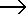 551551			(grass seed, hay and grass silage, hops, maple syrup, mint,		 	peanuts, sugarcane, sugarbeets, CRP, etc.)			(grass seed, hay and grass silage, hops, maple syrup, mint,		 	peanuts, sugarcane, sugarbeets, CRP, etc.)			(grass seed, hay and grass silage, hops, maple syrup, mint,		 	peanuts, sugarcane, sugarbeets, CRP, etc.)			(grass seed, hay and grass silage, hops, maple syrup, mint,		 	peanuts, sugarcane, sugarbeets, CRP, etc.)			(grass seed, hay and grass silage, hops, maple syrup, mint,		 	peanuts, sugarcane, sugarbeets, CRP, etc.)			(grass seed, hay and grass silage, hops, maple syrup, mint,		 	peanuts, sugarcane, sugarbeets, CRP, etc.)			(grass seed, hay and grass silage, hops, maple syrup, mint,		 	peanuts, sugarcane, sugarbeets, CRP, etc.)			(grass seed, hay and grass silage, hops, maple syrup, mint,		 	peanuts, sugarcane, sugarbeets, CRP, etc.)551551	  9 -  Hogs and Pigs. . . . . . . . . . . . . . . . . . . . . . . . . . . . . . . . . . . . . . . . . . . . . . . . 	  9 -  Hogs and Pigs. . . . . . . . . . . . . . . . . . . . . . . . . . . . . . . . . . . . . . . . . . . . . . . . 	  9 -  Hogs and Pigs. . . . . . . . . . . . . . . . . . . . . . . . . . . . . . . . . . . . . . . . . . . . . . . . 	  9 -  Hogs and Pigs. . . . . . . . . . . . . . . . . . . . . . . . . . . . . . . . . . . . . . . . . . . . . . . . 	  9 -  Hogs and Pigs. . . . . . . . . . . . . . . . . . . . . . . . . . . . . . . . . . . . . . . . . . . . . . . . 	  9 -  Hogs and Pigs. . . . . . . . . . . . . . . . . . . . . . . . . . . . . . . . . . . . . . . . . . . . . . . . 	  9 -  Hogs and Pigs. . . . . . . . . . . . . . . . . . . . . . . . . . . . . . . . . . . . . . . . . . . . . . . . 	  9 -  Hogs and Pigs. . . . . . . . . . . . . . . . . . . . . . . . . . . . . . . . . . . . . . . . . . . . . . . . 9	10 - Milk and Other Dairy Products from Cows. . . . . . . . . . . . . . . . . . . . . . . . . . . 	10 - Milk and Other Dairy Products from Cows. . . . . . . . . . . . . . . . . . . . . . . . . . . 	10 - Milk and Other Dairy Products from Cows. . . . . . . . . . . . . . . . . . . . . . . . . . . 	10 - Milk and Other Dairy Products from Cows. . . . . . . . . . . . . . . . . . . . . . . . . . . 	10 - Milk and Other Dairy Products from Cows. . . . . . . . . . . . . . . . . . . . . . . . . . . 	10 - Milk and Other Dairy Products from Cows. . . . . . . . . . . . . . . . . . . . . . . . . . . 	10 - Milk and Other Dairy Products from Cows. . . . . . . . . . . . . . . . . . . . . . . . . . . 	10 - Milk and Other Dairy Products from Cows. . . . . . . . . . . . . . . . . . . . . . . . . . . 10	11 - Cattle and Calves. . . . . . . . . . . . . . . . . . . . . . . . . . . . . . . . . . . . . . . . . . . . . . 	11 - Cattle and Calves. . . . . . . . . . . . . . . . . . . . . . . . . . . . . . . . . . . . . . . . . . . . . . 	11 - Cattle and Calves. . . . . . . . . . . . . . . . . . . . . . . . . . . . . . . . . . . . . . . . . . . . . . 	11 - Cattle and Calves. . . . . . . . . . . . . . . . . . . . . . . . . . . . . . . . . . . . . . . . . . . . . . 	11 - Cattle and Calves. . . . . . . . . . . . . . . . . . . . . . . . . . . . . . . . . . . . . . . . . . . . . . 	11 - Cattle and Calves. . . . . . . . . . . . . . . . . . . . . . . . . . . . . . . . . . . . . . . . . . . . . . 	11 - Cattle and Calves. . . . . . . . . . . . . . . . . . . . . . . . . . . . . . . . . . . . . . . . . . . . . . 	11 - Cattle and Calves. . . . . . . . . . . . . . . . . . . . . . . . . . . . . . . . . . . . . . . . . . . . . . 11			(beef and dairy cattle for breeding stock, fed cattle, beef and dairy cull animals,		 	stockers and feeders, veal calves, etc.)			(beef and dairy cattle for breeding stock, fed cattle, beef and dairy cull animals,		 	stockers and feeders, veal calves, etc.)			(beef and dairy cattle for breeding stock, fed cattle, beef and dairy cull animals,		 	stockers and feeders, veal calves, etc.)			(beef and dairy cattle for breeding stock, fed cattle, beef and dairy cull animals,		 	stockers and feeders, veal calves, etc.)			(beef and dairy cattle for breeding stock, fed cattle, beef and dairy cull animals,		 	stockers and feeders, veal calves, etc.)			(beef and dairy cattle for breeding stock, fed cattle, beef and dairy cull animals,		 	stockers and feeders, veal calves, etc.)			(beef and dairy cattle for breeding stock, fed cattle, beef and dairy cull animals,		 	stockers and feeders, veal calves, etc.)			(beef and dairy cattle for breeding stock, fed cattle, beef and dairy cull animals,		 	stockers and feeders, veal calves, etc.)	12 - Sheep, Goats, and their Products. . . . . . . . . . . . . . . . . . . . . . . . . . . . . . . . . 	12 - Sheep, Goats, and their Products. . . . . . . . . . . . . . . . . . . . . . . . . . . . . . . . . 	12 - Sheep, Goats, and their Products. . . . . . . . . . . . . . . . . . . . . . . . . . . . . . . . . 	12 - Sheep, Goats, and their Products. . . . . . . . . . . . . . . . . . . . . . . . . . . . . . . . . 	12 - Sheep, Goats, and their Products. . . . . . . . . . . . . . . . . . . . . . . . . . . . . . . . . 	12 - Sheep, Goats, and their Products. . . . . . . . . . . . . . . . . . . . . . . . . . . . . . . . . 	12 - Sheep, Goats, and their Products. . . . . . . . . . . . . . . . . . . . . . . . . . . . . . . . . 	12 - Sheep, Goats, and their Products. . . . . . . . . . . . . . . . . . . . . . . . . . . . . . . . . 12			(wool, mohair, milk and cheese)			(wool, mohair, milk and cheese)			(wool, mohair, milk and cheese)			(wool, mohair, milk and cheese)			(wool, mohair, milk and cheese)			(wool, mohair, milk and cheese)			(wool, mohair, milk and cheese)			(wool, mohair, milk and cheese)	13 - Horses, Ponies, and Mules			(burros and donkeys)	13 - Horses, Ponies, and Mules			(burros and donkeys)	13 - Horses, Ponies, and Mules			(burros and donkeys)	13 - Horses, Ponies, and Mules			(burros and donkeys)	13 - Horses, Ponies, and Mules			(burros and donkeys)	13 - Horses, Ponies, and Mules			(burros and donkeys)	13 - Horses, Ponies, and Mules			(burros and donkeys)	13 - Horses, Ponies, and Mules			(burros and donkeys)13	14 - Poultry and Eggs . . . . . . . . . . . . . . . . . . . . . . . . . . . . . . . . . . . . . . . . . . . . . . 	14 - Poultry and Eggs . . . . . . . . . . . . . . . . . . . . . . . . . . . . . . . . . . . . . . . . . . . . . . 	14 - Poultry and Eggs . . . . . . . . . . . . . . . . . . . . . . . . . . . . . . . . . . . . . . . . . . . . . . 	14 - Poultry and Eggs . . . . . . . . . . . . . . . . . . . . . . . . . . . . . . . . . . . . . . . . . . . . . . 	14 - Poultry and Eggs . . . . . . . . . . . . . . . . . . . . . . . . . . . . . . . . . . . . . . . . . . . . . . 	14 - Poultry and Eggs . . . . . . . . . . . . . . . . . . . . . . . . . . . . . . . . . . . . . . . . . . . . . . 	14 - Poultry and Eggs . . . . . . . . . . . . . . . . . . . . . . . . . . . . . . . . . . . . . . . . . . . . . . 	14 - Poultry and Eggs . . . . . . . . . . . . . . . . . . . . . . . . . . . . . . . . . . . . . . . . . . . . . . 14			(broilers, chickens, turkeys, ducks, eggs, emus, geese, hatchlings,		 	ostriches, pigeons, pheasants, quail, poultry products, etc.)			(broilers, chickens, turkeys, ducks, eggs, emus, geese, hatchlings,		 	ostriches, pigeons, pheasants, quail, poultry products, etc.)			(broilers, chickens, turkeys, ducks, eggs, emus, geese, hatchlings,		 	ostriches, pigeons, pheasants, quail, poultry products, etc.)			(broilers, chickens, turkeys, ducks, eggs, emus, geese, hatchlings,		 	ostriches, pigeons, pheasants, quail, poultry products, etc.)			(broilers, chickens, turkeys, ducks, eggs, emus, geese, hatchlings,		 	ostriches, pigeons, pheasants, quail, poultry products, etc.)			(broilers, chickens, turkeys, ducks, eggs, emus, geese, hatchlings,		 	ostriches, pigeons, pheasants, quail, poultry products, etc.)			(broilers, chickens, turkeys, ducks, eggs, emus, geese, hatchlings,		 	ostriches, pigeons, pheasants, quail, poultry products, etc.)			(broilers, chickens, turkeys, ducks, eggs, emus, geese, hatchlings,		 	ostriches, pigeons, pheasants, quail, poultry products, etc.)	15 - Aquaculture. . . . . . . . . . . . . . . . . . . . . . . . . . . . . . . . . . . . . . . . . . . . . . . . . . . . . . . . . . . . . . . . 	15 - Aquaculture. . . . . . . . . . . . . . . . . . . . . . . . . . . . . . . . . . . . . . . . . . . . . . . . . . . . . . . . . . . . . . . . 	15 - Aquaculture. . . . . . . . . . . . . . . . . . . . . . . . . . . . . . . . . . . . . . . . . . . . . . . . . . . . . . . . . . . . . . . . 	15 - Aquaculture. . . . . . . . . . . . . . . . . . . . . . . . . . . . . . . . . . . . . . . . . . . . . . . . . . . . . . . . . . . . . . . . 	15 - Aquaculture. . . . . . . . . . . . . . . . . . . . . . . . . . . . . . . . . . . . . . . . . . . . . . . . . . . . . . . . . . . . . . . . 	15 - Aquaculture. . . . . . . . . . . . . . . . . . . . . . . . . . . . . . . . . . . . . . . . . . . . . . . . . . . . . . . . . . . . . . . . 	15 - Aquaculture. . . . . . . . . . . . . . . . . . . . . . . . . . . . . . . . . . . . . . . . . . . . . . . . . . . . . . . . . . . . . . . . 	15 - Aquaculture. . . . . . . . . . . . . . . . . . . . . . . . . . . . . . . . . . . . . . . . . . . . . . . . . . . . . . . . . . . . . . . . 15			(catfish, trout, ornamental and other fish, mollusks, crustaceans, etc.)			(catfish, trout, ornamental and other fish, mollusks, crustaceans, etc.)			(catfish, trout, ornamental and other fish, mollusks, crustaceans, etc.)			(catfish, trout, ornamental and other fish, mollusks, crustaceans, etc.)			(catfish, trout, ornamental and other fish, mollusks, crustaceans, etc.)			(catfish, trout, ornamental and other fish, mollusks, crustaceans, etc.)			(catfish, trout, ornamental and other fish, mollusks, crustaceans, etc.)			(catfish, trout, ornamental and other fish, mollusks, crustaceans, etc.)	16 - Other Animals and Other Animal Products. . . . . . . . . . . . . . . . . . . . . . . . . . . . . . . .  	16 - Other Animals and Other Animal Products. . . . . . . . . . . . . . . . . . . . . . . . . . . . . . . .  	16 - Other Animals and Other Animal Products. . . . . . . . . . . . . . . . . . . . . . . . . . . . . . . .  	16 - Other Animals and Other Animal Products. . . . . . . . . . . . . . . . . . . . . . . . . . . . . . . .  	16 - Other Animals and Other Animal Products. . . . . . . . . . . . . . . . . . . . . . . . . . . . . . . .  	16 - Other Animals and Other Animal Products. . . . . . . . . . . . . . . . . . . . . . . . . . . . . . . .  	16 - Other Animals and Other Animal Products. . . . . . . . . . . . . . . . . . . . . . . . . . . . . . . .  	16 - Other Animals and Other Animal Products. . . . . . . . . . . . . . . . . . . . . . . . . . . . . . . .  16			(bees, honey, rabbits, fur-bearing animals, semen, manure, 			other animal specialties, etc.)			(bees, honey, rabbits, fur-bearing animals, semen, manure, 			other animal specialties, etc.)			(bees, honey, rabbits, fur-bearing animals, semen, manure, 			other animal specialties, etc.)			(bees, honey, rabbits, fur-bearing animals, semen, manure, 			other animal specialties, etc.)			(bees, honey, rabbits, fur-bearing animals, semen, manure, 			other animal specialties, etc.)			(bees, honey, rabbits, fur-bearing animals, semen, manure, 			other animal specialties, etc.)			(bees, honey, rabbits, fur-bearing animals, semen, manure, 			other animal specialties, etc.)			(bees, honey, rabbits, fur-bearing animals, semen, manure, 			other animal specialties, etc.)Section 4 -  OTHER AGRICULTURAL LABOR INFORMATION     Section 4 -  OTHER AGRICULTURAL LABOR INFORMATION     Section 4 -  OTHER AGRICULTURAL LABOR INFORMATION     NUMBER OF WORKERS1.	During 2013, what was or will be the largest number of hired workers, including paid family members, on the payroll on any one day?. . . . . . . . . . . . . . . . . . . . . . . . . . . . . . . . . . . . . . . . . . . . . . . . . . . . . . . . 1.	During 2013, what was or will be the largest number of hired workers, including paid family members, on the payroll on any one day?. . . . . . . . . . . . . . . . . . . . . . . . . . . . . . . . . . . . . . . . . . . . . . . . . . . . . . . . 1.	During 2013, what was or will be the largest number of hired workers, including paid family members, on the payroll on any one day?. . . . . . . . . . . . . . . . . . . . . . . . . . . . . . . . . . . . . . . . . . . . . . . . . . . . . . . . 277CODE2 Don’t Know - [Enter code 2]3 None - [Enter code 3]2 Don’t Know - [Enter code 2]3 None - [Enter code 3]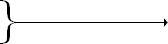 2782.	During 2013, did or will this operation have any H-2A Temporary Agricultural Workers on the payroll?2.	During 2013, did or will this operation have any H-2A Temporary Agricultural Workers on the payroll?2.	During 2013, did or will this operation have any H-2A Temporary Agricultural Workers on the payroll?CODE1 Yes - [Enter code 1]2 Don't Know - [Enter code 2]3 No - [Enter code 3]279[Proceed to Sections 1R and 2R.][Proceed to Sections 1R and 2R.][Proceed to Sections 1R and 2R.]--- Please assist us with a new format for the Agricultural Labor Survey ---[Worker groups based on the Standard Occupational Classification System]NASS is testing a new set of worker groups for the Agricultural Labor Survey, and we are asking for your help with this project.  In Sections 1R (page 8) and 2R (page 10), you will be asked to report on the same workers from pages 
3 and 4, separating the workers by the main type of work they were hired to do based on the worker codes listed on page 9.October 2013October 2013October 2013October 2013October 2013October 2013October 2013SMTWThFS12345678910111213141516171819202122232425262728293031Section  1R - PAID WORKERS for OCTOBER (RESEARCH)    1.	Did this operation have anyone on the payroll to do agricultural work the week of October 6th through the 12th?1.	Did this operation have anyone on the payroll to do agricultural work the week of October 6th through the 12th?[Include part-time workers, paid family members and hired managers.  Only report Hired Workers that were directly paid by the farm operation.  Do not include contract laborers or workers.]CODE  599101 Yes - [Enter 1 and continue.]2 Don't Know - [Enter 2, then go to Section 2R, page 10.]3 No - [Enter 3 then go to Section 2R, page 10.]. . . . . . . . . . . . . . . . . . . . . . . . . . . . . . . . . . . . . . . . . 6002.	For the paid workers, record the number of workers, hours worked, and the gross wages paid the week of October 6th through the 12th.  Record each worker only once.  Please separate the workers by the main type of work they were hired to do based on the groups outlined on page 9:Work Hired to DoWorker Code(shown on page 9)Worker Code(shown on page 9)Number of Paid WorkersTotal HoursWorkedTotal HoursWorkedTotal Gross Wages That Week(Dollars)6116116126136136146116116126136136146116116126136136146116116126136136146116116126136136146116116126136136146116116126136136146116116126136136143.									   TOTAL PAID WORKERS3.									   TOTAL PAID WORKERS6606606604.	In 2013, how many of these TOTAL PAID WORKERS will be paid by this operation----NUMBER OF WORKERSa.	for 150 days or more of work? . . . . . . . . . . . . . . . . . . . . . . . . . . . . . . . . . . . . . . . . . . . . . . . . . . . . . . . . . . . . . . . . . . . 700b.	for 149 days or less of work? . . . . . . . . . . . . . . . . . . . . . . . . . . . . . . . . . . . . . . . . . . . . . . . . . . . . . . . . . . . . . . . . . . .   701Sum MUST equal TOTAL PAID WORKERS, item 3 above.  . . . . . . .. . . . . . . . . . . . . . . . . . . . TOTAL702Office Use – Completion Code – Usability     1 – Incomplete, Has Labor 2 – Incomplete, Unknown  3 – No Labor 698Worker codes for Sections 1R and 2RWorker codes for Sections 1R and 2RWorker codes for Sections 1R and 2RWorker codes for Sections 1R and 2RWorker codes for Sections 1R and 2RWorker codes for Sections 1R and 2RCodeWork Hired to DoWork Hired to DoWork Hired to DoWork Hired to DoWork Hired to DoFIELD WORKERSFIELD WORKERSFIELD WORKERS11Agricultural Equipment Operators - Crop, Nursery and Greenhouse: Drive and control farm equipment to till soil and to plant, cultivate, and harvest crops. Agricultural Equipment Operators - Crop, Nursery and Greenhouse: Drive and control farm equipment to till soil and to plant, cultivate, and harvest crops. Agricultural Equipment Operators - Crop, Nursery and Greenhouse: Drive and control farm equipment to till soil and to plant, cultivate, and harvest crops. Agricultural Equipment Operators - Crop, Nursery and Greenhouse: Drive and control farm equipment to till soil and to plant, cultivate, and harvest crops. Agricultural Equipment Operators - Crop, Nursery and Greenhouse: Drive and control farm equipment to till soil and to plant, cultivate, and harvest crops. 12Farmworkers  - Crop, Nursery and Greenhouse: Manually plant, cultivate, and harvest vegetables, fruits, nuts, horticultural specialties, field crops, Christmas trees and short rotation woody crops. Use hand tools, such as shovels, trowels, hoes, tampers, pruning hooks, shears, and knives. Duties may include tilling soil and applying fertilizers; transplanting, weeding, thinning, or pruning crops; applying pesticides; or cleaning, grading, sorting, packing, and loading harvested products. May construct trellises, repair fences and farm buildings, or participate in irrigation activities.   Farmworkers  - Crop, Nursery and Greenhouse: Manually plant, cultivate, and harvest vegetables, fruits, nuts, horticultural specialties, field crops, Christmas trees and short rotation woody crops. Use hand tools, such as shovels, trowels, hoes, tampers, pruning hooks, shears, and knives. Duties may include tilling soil and applying fertilizers; transplanting, weeding, thinning, or pruning crops; applying pesticides; or cleaning, grading, sorting, packing, and loading harvested products. May construct trellises, repair fences and farm buildings, or participate in irrigation activities.   Farmworkers  - Crop, Nursery and Greenhouse: Manually plant, cultivate, and harvest vegetables, fruits, nuts, horticultural specialties, field crops, Christmas trees and short rotation woody crops. Use hand tools, such as shovels, trowels, hoes, tampers, pruning hooks, shears, and knives. Duties may include tilling soil and applying fertilizers; transplanting, weeding, thinning, or pruning crops; applying pesticides; or cleaning, grading, sorting, packing, and loading harvested products. May construct trellises, repair fences and farm buildings, or participate in irrigation activities.   Farmworkers  - Crop, Nursery and Greenhouse: Manually plant, cultivate, and harvest vegetables, fruits, nuts, horticultural specialties, field crops, Christmas trees and short rotation woody crops. Use hand tools, such as shovels, trowels, hoes, tampers, pruning hooks, shears, and knives. Duties may include tilling soil and applying fertilizers; transplanting, weeding, thinning, or pruning crops; applying pesticides; or cleaning, grading, sorting, packing, and loading harvested products. May construct trellises, repair fences and farm buildings, or participate in irrigation activities.   Farmworkers  - Crop, Nursery and Greenhouse: Manually plant, cultivate, and harvest vegetables, fruits, nuts, horticultural specialties, field crops, Christmas trees and short rotation woody crops. Use hand tools, such as shovels, trowels, hoes, tampers, pruning hooks, shears, and knives. Duties may include tilling soil and applying fertilizers; transplanting, weeding, thinning, or pruning crops; applying pesticides; or cleaning, grading, sorting, packing, and loading harvested products. May construct trellises, repair fences and farm buildings, or participate in irrigation activities.   13Graders And Sorters - Crop, Nursery and Greenhouse Products: Grade, sort, or classify agricultural crops by size, weight, color or condition. Graders And Sorters - Crop, Nursery and Greenhouse Products: Grade, sort, or classify agricultural crops by size, weight, color or condition. Graders And Sorters - Crop, Nursery and Greenhouse Products: Grade, sort, or classify agricultural crops by size, weight, color or condition. Graders And Sorters - Crop, Nursery and Greenhouse Products: Grade, sort, or classify agricultural crops by size, weight, color or condition. Graders And Sorters - Crop, Nursery and Greenhouse Products: Grade, sort, or classify agricultural crops by size, weight, color or condition. 14Hand Packers And Packagers - Crop, Nursery and Greenhouse Products: Pack or package by hand a wide variety of products and materials. Hand Packers And Packagers - Crop, Nursery and Greenhouse Products: Pack or package by hand a wide variety of products and materials. Hand Packers And Packagers - Crop, Nursery and Greenhouse Products: Pack or package by hand a wide variety of products and materials. Hand Packers And Packagers - Crop, Nursery and Greenhouse Products: Pack or package by hand a wide variety of products and materials. Hand Packers And Packagers - Crop, Nursery and Greenhouse Products: Pack or package by hand a wide variety of products and materials. 15All Other Field Workers: All agricultural workers working with crops, nursery or greenhouse products not included in codes 11-14. All Other Field Workers: All agricultural workers working with crops, nursery or greenhouse products not included in codes 11-14. All Other Field Workers: All agricultural workers working with crops, nursery or greenhouse products not included in codes 11-14. All Other Field Workers: All agricultural workers working with crops, nursery or greenhouse products not included in codes 11-14. All Other Field Workers: All agricultural workers working with crops, nursery or greenhouse products not included in codes 11-14. LIVESTOCK WORKERSLIVESTOCK WORKERSLIVESTOCK WORKERSLIVESTOCK WORKERSLIVESTOCK WORKERS21Farmworkers - Farm, Ranch, and Aquacultural Animals: Attend to live farm, ranch, or aquacultural animals that may include cattle, sheep, swine, goats, horses and other equines, poultry, finfish, shellfish, and bees. Attend to animals produced for animal products, such as meat, fur, skins, feathers, eggs, milk, and honey. Duties may include feeding, watering, herding, grazing, castrating, branding, de-beaking, weighing, catching, and loading animals. May maintain records on animals; examine animals to detect diseases and injuries; assist in birth deliveries; and administer medications, vaccinations, or insecticides as appropriate. May clean and maintain animal housing areas. Includes workers who drive and control equipment to accomplish the tasks described.  Farmworkers - Farm, Ranch, and Aquacultural Animals: Attend to live farm, ranch, or aquacultural animals that may include cattle, sheep, swine, goats, horses and other equines, poultry, finfish, shellfish, and bees. Attend to animals produced for animal products, such as meat, fur, skins, feathers, eggs, milk, and honey. Duties may include feeding, watering, herding, grazing, castrating, branding, de-beaking, weighing, catching, and loading animals. May maintain records on animals; examine animals to detect diseases and injuries; assist in birth deliveries; and administer medications, vaccinations, or insecticides as appropriate. May clean and maintain animal housing areas. Includes workers who drive and control equipment to accomplish the tasks described.  Farmworkers - Farm, Ranch, and Aquacultural Animals: Attend to live farm, ranch, or aquacultural animals that may include cattle, sheep, swine, goats, horses and other equines, poultry, finfish, shellfish, and bees. Attend to animals produced for animal products, such as meat, fur, skins, feathers, eggs, milk, and honey. Duties may include feeding, watering, herding, grazing, castrating, branding, de-beaking, weighing, catching, and loading animals. May maintain records on animals; examine animals to detect diseases and injuries; assist in birth deliveries; and administer medications, vaccinations, or insecticides as appropriate. May clean and maintain animal housing areas. Includes workers who drive and control equipment to accomplish the tasks described.  Farmworkers - Farm, Ranch, and Aquacultural Animals: Attend to live farm, ranch, or aquacultural animals that may include cattle, sheep, swine, goats, horses and other equines, poultry, finfish, shellfish, and bees. Attend to animals produced for animal products, such as meat, fur, skins, feathers, eggs, milk, and honey. Duties may include feeding, watering, herding, grazing, castrating, branding, de-beaking, weighing, catching, and loading animals. May maintain records on animals; examine animals to detect diseases and injuries; assist in birth deliveries; and administer medications, vaccinations, or insecticides as appropriate. May clean and maintain animal housing areas. Includes workers who drive and control equipment to accomplish the tasks described.  Farmworkers - Farm, Ranch, and Aquacultural Animals: Attend to live farm, ranch, or aquacultural animals that may include cattle, sheep, swine, goats, horses and other equines, poultry, finfish, shellfish, and bees. Attend to animals produced for animal products, such as meat, fur, skins, feathers, eggs, milk, and honey. Duties may include feeding, watering, herding, grazing, castrating, branding, de-beaking, weighing, catching, and loading animals. May maintain records on animals; examine animals to detect diseases and injuries; assist in birth deliveries; and administer medications, vaccinations, or insecticides as appropriate. May clean and maintain animal housing areas. Includes workers who drive and control equipment to accomplish the tasks described.  22Graders And Sorters - Farm, Ranch, and Aquacultural Animal Products: Grade, sort, or classify unprocessed food and other agricultural products by size, weight, color, or condition.Graders And Sorters - Farm, Ranch, and Aquacultural Animal Products: Grade, sort, or classify unprocessed food and other agricultural products by size, weight, color, or condition.Graders And Sorters - Farm, Ranch, and Aquacultural Animal Products: Grade, sort, or classify unprocessed food and other agricultural products by size, weight, color, or condition.Graders And Sorters - Farm, Ranch, and Aquacultural Animal Products: Grade, sort, or classify unprocessed food and other agricultural products by size, weight, color, or condition.Graders And Sorters - Farm, Ranch, and Aquacultural Animal Products: Grade, sort, or classify unprocessed food and other agricultural products by size, weight, color, or condition.23Hand Packers And Packagers - Farm, Ranch and Aquacultural Animal Products: Pack or package by hand a wide variety of products and materials. Hand Packers And Packagers - Farm, Ranch and Aquacultural Animal Products: Pack or package by hand a wide variety of products and materials. Hand Packers And Packagers - Farm, Ranch and Aquacultural Animal Products: Pack or package by hand a wide variety of products and materials. Hand Packers And Packagers - Farm, Ranch and Aquacultural Animal Products: Pack or package by hand a wide variety of products and materials. Hand Packers And Packagers - Farm, Ranch and Aquacultural Animal Products: Pack or package by hand a wide variety of products and materials. 24All Other Livestock Workers: All agricultural workers working with farm, ranch and aquacultural animals or products not included in codes 21 – 23. All Other Livestock Workers: All agricultural workers working with farm, ranch and aquacultural animals or products not included in codes 21 – 23. All Other Livestock Workers: All agricultural workers working with farm, ranch and aquacultural animals or products not included in codes 21 – 23. All Other Livestock Workers: All agricultural workers working with farm, ranch and aquacultural animals or products not included in codes 21 – 23. All Other Livestock Workers: All agricultural workers working with farm, ranch and aquacultural animals or products not included in codes 21 – 23. SUPERVISORSSUPERVISORS31Farmers, Ranchers and Other Agricultural Managers: Plan, direct, or coordinate the management or operation of farms, ranches, greenhouses, aquacultural operations, nurseries, tree farms, or other agricultural establishments. Farmers, Ranchers and Other Agricultural Managers: Plan, direct, or coordinate the management or operation of farms, ranches, greenhouses, aquacultural operations, nurseries, tree farms, or other agricultural establishments. Farmers, Ranchers and Other Agricultural Managers: Plan, direct, or coordinate the management or operation of farms, ranches, greenhouses, aquacultural operations, nurseries, tree farms, or other agricultural establishments. Farmers, Ranchers and Other Agricultural Managers: Plan, direct, or coordinate the management or operation of farms, ranches, greenhouses, aquacultural operations, nurseries, tree farms, or other agricultural establishments. Farmers, Ranchers and Other Agricultural Managers: Plan, direct, or coordinate the management or operation of farms, ranches, greenhouses, aquacultural operations, nurseries, tree farms, or other agricultural establishments. 32First-Line Supervisors of Farm Workers: Directly supervise and coordinate the activities of agricultural, aquacultural, and related workers. First-Line Supervisors of Farm Workers: Directly supervise and coordinate the activities of agricultural, aquacultural, and related workers. First-Line Supervisors of Farm Workers: Directly supervise and coordinate the activities of agricultural, aquacultural, and related workers. First-Line Supervisors of Farm Workers: Directly supervise and coordinate the activities of agricultural, aquacultural, and related workers. First-Line Supervisors of Farm Workers: Directly supervise and coordinate the activities of agricultural, aquacultural, and related workers. OTHER WORKERSOTHER WORKERSOTHER WORKERSOTHER WORKERS41Agricultural Inspectors: Inspect agricultural commodities, processing equipment and facilities, and aquacultural operations, to ensure compliance with regulations and laws governing health, quality, and safety. Agricultural Inspectors: Inspect agricultural commodities, processing equipment and facilities, and aquacultural operations, to ensure compliance with regulations and laws governing health, quality, and safety. Agricultural Inspectors: Inspect agricultural commodities, processing equipment and facilities, and aquacultural operations, to ensure compliance with regulations and laws governing health, quality, and safety. Agricultural Inspectors: Inspect agricultural commodities, processing equipment and facilities, and aquacultural operations, to ensure compliance with regulations and laws governing health, quality, and safety. Agricultural Inspectors: Inspect agricultural commodities, processing equipment and facilities, and aquacultural operations, to ensure compliance with regulations and laws governing health, quality, and safety. 42Animal Breeders: Select and breed animals according to their genealogy, characteristics, and offspring. Animal Breeders: Select and breed animals according to their genealogy, characteristics, and offspring. Animal Breeders: Select and breed animals according to their genealogy, characteristics, and offspring. Animal Breeders: Select and breed animals according to their genealogy, characteristics, and offspring. Animal Breeders: Select and breed animals according to their genealogy, characteristics, and offspring. 43Pesticide Handlers and Sprayers: Mix or apply pesticides, herbicides, fungicides, or insecticides through sprays, dusts, vapors, soil incorporation, or chemical application to all crops including nursery and greenhouse products and facilities, and livestock, and livestock facilities. Usually requires specific training and state or federal certification. Excludes pilots who dust or spray crops from aircraft.Pesticide Handlers and Sprayers: Mix or apply pesticides, herbicides, fungicides, or insecticides through sprays, dusts, vapors, soil incorporation, or chemical application to all crops including nursery and greenhouse products and facilities, and livestock, and livestock facilities. Usually requires specific training and state or federal certification. Excludes pilots who dust or spray crops from aircraft.Pesticide Handlers and Sprayers: Mix or apply pesticides, herbicides, fungicides, or insecticides through sprays, dusts, vapors, soil incorporation, or chemical application to all crops including nursery and greenhouse products and facilities, and livestock, and livestock facilities. Usually requires specific training and state or federal certification. Excludes pilots who dust or spray crops from aircraft.Pesticide Handlers and Sprayers: Mix or apply pesticides, herbicides, fungicides, or insecticides through sprays, dusts, vapors, soil incorporation, or chemical application to all crops including nursery and greenhouse products and facilities, and livestock, and livestock facilities. Usually requires specific training and state or federal certification. Excludes pilots who dust or spray crops from aircraft.Pesticide Handlers and Sprayers: Mix or apply pesticides, herbicides, fungicides, or insecticides through sprays, dusts, vapors, soil incorporation, or chemical application to all crops including nursery and greenhouse products and facilities, and livestock, and livestock facilities. Usually requires specific training and state or federal certification. Excludes pilots who dust or spray crops from aircraft.44Any Other Worker Not Listed Above:Including, but not limited to, mechanics, shop workers, truck drivers, aerial crop dusters, accountants, bookkeepers, office workers.Any Other Worker Not Listed Above:Including, but not limited to, mechanics, shop workers, truck drivers, aerial crop dusters, accountants, bookkeepers, office workers.Any Other Worker Not Listed Above:Including, but not limited to, mechanics, shop workers, truck drivers, aerial crop dusters, accountants, bookkeepers, office workers.Any Other Worker Not Listed Above:Including, but not limited to, mechanics, shop workers, truck drivers, aerial crop dusters, accountants, bookkeepers, office workers.Any Other Worker Not Listed Above:Including, but not limited to, mechanics, shop workers, truck drivers, aerial crop dusters, accountants, bookkeepers, office workers.July 2013 July 2013 July 2013 July 2013 July 2013 July 2013 July 2013 SMTWThFS12345678910111213141516171819202122232425262728293031Section 2R - PAID WORKERS for JULY (RESEARCH)    1.	Did this operation have anyone on the payroll to do agricultural work the week of July 7th through the 13th?1.	Did this operation have anyone on the payroll to do agricultural work the week of July 7th through the 13th?[Include part-time workers, paid family members and hired managers.  Only report Hired Workers that were directly paid by the farm operation.  Do not include contract laborers or workers.]CODE  59971 Yes - [Enter code 1, and continue.]2 Don't Know - [Enter code 2, then go to Section 6, page 12.]3 No - [Enter code 3 then go to Section 6, page 12.]6002.	For the paid workers, record the number of workers, hours worked, and the gross wages paid the week of July 7th through the 13th.  Please separate the workers by the main type of work they were hired to do based on the groups outlined on page 9:Work Hired to DoWorker Code(shown on page 9)Worker Code(shown on page 9)Number of Paid WorkersTotal HoursWorkedTotal HoursWorkedTotal Gross Wages That Week(Dollars)6116116126136136146116116126136136146116116126136136146116116126136136146116116126136136146116116126136136146116116126136136146116116126136136143.									   TOTAL PAID WORKERS3.									   TOTAL PAID WORKERS6606606604.	In 2013 , how many of these TOTAL PAID WORKERS will be paid by this operation----NUMBER OF WORKERSa.	for 150 days or more of work? . . . . . . . . . . . . . . . . . . . . . . . . . . . . . . . . . . . . . . . . . . . . . . . . . . . . . . . . . . . . . . . . . . ..700b.	for 149 days or less of work? . . . . . . . . . . . . . . . . . . . . . . . . . . . . . . . . . . . . . . . . . . . . . . . . . . . . . . . . . . . . . . . . . . .  701	Sum MUST equal TOTAL PAID WORKERS, item 3 above.. . . . . . . . . . . . . . . . . . . . . .. . . . . . TOTAL702702Office Use – Completion Code – Usability   1 – Incomplete, Has Labor 2 – Incomplete, Unknown  3 – No Labor 698Section 5 - CHANGE IN OPERATOR 	Complete this section only if you answered “NO” for all questions in item 2 on the face page.  1.	Has the operation named on the label been sold, rented or turned over to someone else?1 Yes - [Go to item 2]	   3 No - [Continue → ]1 Yes - [Go to item 2]	   3 No - [Continue → ]1 Yes - [Go to item 2]	   3 No - [Continue → ]1 Yes - [Go to item 2]	   3 No - [Continue → ]1 Yes - [Go to item 2]	   3 No - [Continue → ]a.Will the land be used for any agricultural purpose by you (the operator), or anyone else in the next year (including growing crops or raising livestock)?a.Will the land be used for any agricultural purpose by you (the operator), or anyone else in the next year (including growing crops or raising livestock)?1  Yes		2  Don’t Know		3  NoRegardless of answer to above, write a note to explain the situation, then go to back page, item 1.2. 	Please provide the following information for the operation that has taken over the land:Operation Name: _______________________________________________________________________________ Operator Name: ________________________________________________________________________________ Address: ________________________________________  Phone: (________) - _________________________ City: ______________________________________________________  State:  __________  ZIP:  _________ 3.	Was this new operation, reported in item 2, in business before June 1, 2013?1  Yes - [Go to back page, item 1.]3  No - [Continue.]4.	Is this new operation managed?1   Yes - [Go to back page, item 1.]3   No - [Continue.] 5.	Were any individuals associated with the new operation, reported in item 2 above, operating land individually before June 1, 2013?1   Yes - [Go to back page, item 1.]3   No - [Go to back page, item 1.]Section 6 - CONCLUSION1. 	Do you (the operator named on the label) make any day - to - day decisions for ANOTHER farm or ranch?a.	1Yes - What is the name of this other 
		   operation? . . . . . . . . . . . . . . . . . . . . Operation Name:    ________________________________________Operation Name:    ________________________________________Operation Name:    ________________________________________Operation Name:    ________________________________________	3 No - [Go to item 2 below.]Address:   __________________________________________Address:   __________________________________________Address:   __________________________________________Address:   __________________________________________City: ____________________State:____ State:____  ZIP:  ______Phone:  (______) ____________________Phone:  (______) ____________________   [ENUMERATOR NOTE:  IF ADDITIONAL OPERATION IS INDIVIDUAL OR PARTNERSHIP,   complete a separate questionnaire for the additional operation.]   [ENUMERATOR NOTE:  IF ADDITIONAL OPERATION IS INDIVIDUAL OR PARTNERSHIP,   complete a separate questionnaire for the additional operation.]   [ENUMERATOR NOTE:  IF ADDITIONAL OPERATION IS INDIVIDUAL OR PARTNERSHIP,   complete a separate questionnaire for the additional operation.]   [ENUMERATOR NOTE:  IF ADDITIONAL OPERATION IS INDIVIDUAL OR PARTNERSHIP,   complete a separate questionnaire for the additional operation.]   [ENUMERATOR NOTE:  IF ADDITIONAL OPERATION IS INDIVIDUAL OR PARTNERSHIP,   complete a separate questionnaire for the additional operation.]b.	Was this additional operation in business before June 1, 2013?1   Yes – [Continue.]		3  No – [Continue.]COMMENTS:COMMENTS:COMMENTS:2.	SURVEY RESULTS: To receive the complete results of this survey on the release date, go to www.nass.usda.gov/results/.2.	SURVEY RESULTS: To receive the complete results of this survey on the release date, go to www.nass.usda.gov/results/.2.	SURVEY RESULTS: To receive the complete results of this survey on the release date, go to www.nass.usda.gov/results/.Would you rather have a brief summary mailed to you at a later date?1  Yes		3 No099Thank you for your responseThank you for your responseThank you for your responseRespondent Name:  						Respondent Name:  						Respondent Name:  						Respondent Name:  						Respondent Name:  						9911 Phone: (_____)  _____-- __________9911 Phone: (_____)  _____-- __________9911 Phone: (_____)  _____-- __________9911 Phone: (_____)  _____-- __________9911 Phone: (_____)  _____-- __________9911 Phone: (_____)  _____-- __________9911 Phone: (_____)  _____-- __________9910          MM        DD        YYDate:        __ __    __ __    __ __9910          MM        DD        YYDate:        __ __    __ __    __ __9910          MM        DD        YYDate:        __ __    __ __    __ __9910          MM        DD        YYDate:        __ __    __ __    __ __9910          MM        DD        YYDate:        __ __    __ __    __ __ResponseResponseRespondentRespondentModeModeModeEnum.Eval.ChangeOffice Use for POIDOffice Use for POIDOffice Use for POIDOffice Use for POIDOffice Use for POIDOffice Use for POID1-Comp2-R3-Inac4-Office Hold5-R – Est6-Inac – Est7-Off Hold – Est8-Known Zero99011-Op/Mgr2-Sp3-Acct/Bkpr4-Partner9-Oth99021-Mail2-Tel3-Face-to-Face4-CATI5-Web6-e-mail7-Fax8-CAPI19-Other1-Mail2-Tel3-Face-to-Face4-CATI5-Web6-e-mail7-Fax8-CAPI19-Other9903098100785 789      __  __  __  -  __  __  __  -  __  __  __ 789      __  __  __  -  __  __  __  -  __  __  __ 789      __  __  __  -  __  __  __  -  __  __  __ 789      __  __  __  -  __  __  __  -  __  __  __ 789      __  __  __  -  __  __  __  -  __  __  __ 789      __  __  __  -  __  __  __  -  __  __  __1-Comp2-R3-Inac4-Office Hold5-R – Est6-Inac – Est7-Off Hold – Est8-Known Zero99011-Op/Mgr2-Sp3-Acct/Bkpr4-Partner9-Oth99021-Mail2-Tel3-Face-to-Face4-CATI5-Web6-e-mail7-Fax8-CAPI19-Other1-Mail2-Tel3-Face-to-Face4-CATI5-Web6-e-mail7-Fax8-CAPI19-Other99030981007851-Comp2-R3-Inac4-Office Hold5-R – Est6-Inac – Est7-Off Hold – Est8-Known Zero99011-Op/Mgr2-Sp3-Acct/Bkpr4-Partner9-Oth99021-Mail2-Tel3-Face-to-Face4-CATI5-Web6-e-mail7-Fax8-CAPI19-Other1-Mail2-Tel3-Face-to-Face4-CATI5-Web6-e-mail7-Fax8-CAPI19-Other9903098100785Optional UseOptional UseOptional UseOptional UseOptional UseOptional Use1-Comp2-R3-Inac4-Office Hold5-R – Est6-Inac – Est7-Off Hold – Est8-Known Zero99011-Op/Mgr2-Sp3-Acct/Bkpr4-Partner9-Oth99021-Mail2-Tel3-Face-to-Face4-CATI5-Web6-e-mail7-Fax8-CAPI19-Other1-Mail2-Tel3-Face-to-Face4-CATI5-Web6-e-mail7-Fax8-CAPI19-Other9903098100785407407408990699069916S/E NameS/E NameS/E NameS/E NameS/E NameS/E NameS/E Name